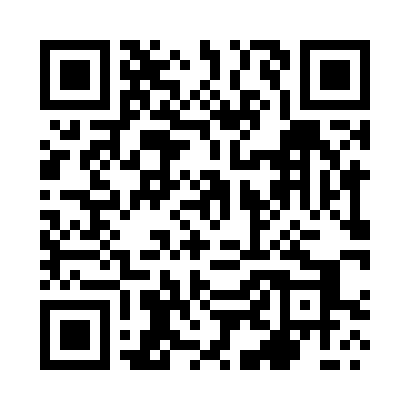 Prayer times for Toniszewo, PolandWed 1 May 2024 - Fri 31 May 2024High Latitude Method: Angle Based RulePrayer Calculation Method: Muslim World LeagueAsar Calculation Method: HanafiPrayer times provided by https://www.salahtimes.comDateDayFajrSunriseDhuhrAsrMaghribIsha1Wed2:375:1812:485:578:2010:482Thu2:365:1612:485:588:2110:523Fri2:355:1412:485:598:2310:544Sat2:345:1212:486:008:2510:545Sun2:335:1012:486:018:2710:556Mon2:325:0812:486:028:2810:567Tue2:325:0612:486:038:3010:568Wed2:315:0512:486:048:3210:579Thu2:305:0312:486:058:3310:5810Fri2:295:0112:486:068:3510:5811Sat2:294:5912:486:078:3710:5912Sun2:284:5812:486:088:3811:0013Mon2:274:5612:486:098:4011:0114Tue2:274:5412:486:108:4211:0115Wed2:264:5312:486:118:4311:0216Thu2:254:5112:486:128:4511:0317Fri2:254:5012:486:138:4611:0318Sat2:244:4812:486:148:4811:0419Sun2:244:4712:486:158:4911:0520Mon2:234:4512:486:168:5111:0521Tue2:234:4412:486:178:5211:0622Wed2:224:4312:486:178:5411:0723Thu2:224:4212:486:188:5511:0724Fri2:214:4012:486:198:5711:0825Sat2:214:3912:486:208:5811:0926Sun2:204:3812:486:218:5911:0927Mon2:204:3712:496:219:0111:1028Tue2:204:3612:496:229:0211:1129Wed2:194:3512:496:239:0311:1130Thu2:194:3412:496:249:0511:1231Fri2:194:3312:496:249:0611:12